Information vid begäran om åtgärdDu får denna information eftersom du har begärt att vi ska vidta en åtgärd enligt dina rättigheter i Dataskyddsförordningen.Din begäran håller på att behandlasBeroende på hur komplicerad din begäran är och hur många andra begäranden vi fått in kan det ta lite olika lång tid innan åtgärden utförs, men normalt sett ska det inte ta mer än en månad. Tar det längre tid – som mest tre månader – kommer vi att meddela dig om orsaken till förseningen inom den första månaden. I vissa fall kan din begäran komma att avslås. Så är fallet t.ex. om du vägrar att vid behov och på begäran styrka din identitet eller om vi bedömer att det inte finns något stöd för bifall i gällande lag. Om din begäran avslås kommer du att inom en månad från det att begäran inkom meddelas om orsaken till detta. Du har då också en möjlighet att begära rättslig prövning hos Integritetsskyddsmyndigheten, som är tillsynsmyndighet för personuppgiftsbehandling inom Sverige.Huvudregeln är att åtgärden du begärt ska utföras kostnadsfritt, men om din begäran anses vara uppenbart ogrundad eller orimlig kan en rimlig avgift komma att tas ut. För att kunna kontrollera att framtida begäranden från dig inte är repetitiva kommer vi att spara ditt namn och dina kontaktuppgifter i ett särskilt register i ett år framöver. Detta görs med dataskyddsförordningen som laglig grund.Dina rättigheterDu har enligt dataskyddsförordningen rätt att utan kostnad få ett utdrag av de personuppgifter som vi behandlar om dig samt information om hur vi behandlar dem, under förutsättning att du kan bevisa din identitet. Du har även rätt att begära rättelse eller komplettering av de personuppgifter som vi behandlar om dig. Under tiden vi kontrollerar om uppgifterna är korrekta kan du begära att behandlingen av dina personuppgifter begränsas, vilket innebär att de endast får lagras av oss tills vidare.Om du anser att vår behandling av dina personuppgifter är olaglig eller inte sker på ett korrekt sätt har du en rätt att inge ett klagomål till Integritetsskyddsmyndigheten.Om du har frågor om vår behandling av dina personuppgifter, hör av dig till
 på  eller 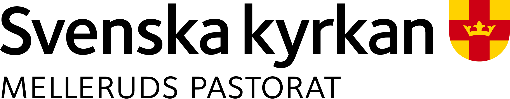 